OFFICIAL 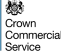 Provision of Survey Software Contract Reference: CCSO20A99-2 OFFICIAL Contract Change Notice © Crown copyright 2018 V1.0 19/02/2022OFFICIAL Provision of Survey Software Contract Reference: CCSO20A99-2 OFFICIAL Contract Change Notice © Crown copyright 2018 V1.0 19/02/2022CHANGE CONTROL NOTICE (CCN)CHANGE CONTROL NOTICE (CCN)CHANGE CONTROL NOTICE (CCN)CHANGE CONTROL NOTICE (CCN)Contract Title: Contract for the Provision of Survey Software (The Contract)Contract for the Provision of Survey Software (The Contract)Contract for the Provision of Survey Software (The Contract)C o n t r a c t  Reference:CCSO20A99 Contract Change Number: 2Date CCN issued: 18/02/2022 Date Change Effective from: 14/03/2022Between: The Crown Commercial Service (The Customer) and Qualtrics LLC (The Supplier) 1. The Contract is varied as follows: 1. An extension of twelve (12) months. 2. Annual value of extension £29,900.002. Words and expressions in this Change Control Notice shall have the meanings given to them in the Contract. 3. The Contract, including any previous Contract changes, authorised in writing by both Parties, shall remain effective and unaltered except as amended by this Change Control Notice.Between: The Crown Commercial Service (The Customer) and Qualtrics LLC (The Supplier) 1. The Contract is varied as follows: 1. An extension of twelve (12) months. 2. Annual value of extension £29,900.002. Words and expressions in this Change Control Notice shall have the meanings given to them in the Contract. 3. The Contract, including any previous Contract changes, authorised in writing by both Parties, shall remain effective and unaltered except as amended by this Change Control Notice.Between: The Crown Commercial Service (The Customer) and Qualtrics LLC (The Supplier) 1. The Contract is varied as follows: 1. An extension of twelve (12) months. 2. Annual value of extension £29,900.002. Words and expressions in this Change Control Notice shall have the meanings given to them in the Contract. 3. The Contract, including any previous Contract changes, authorised in writing by both Parties, shall remain effective and unaltered except as amended by this Change Control Notice.Between: The Crown Commercial Service (The Customer) and Qualtrics LLC (The Supplier) 1. The Contract is varied as follows: 1. An extension of twelve (12) months. 2. Annual value of extension £29,900.002. Words and expressions in this Change Control Notice shall have the meanings given to them in the Contract. 3. The Contract, including any previous Contract changes, authorised in writing by both Parties, shall remain effective and unaltered except as amended by this Change Control Notice.Change authorised to proceed by: (Customer’s representative): REDACTED REDACTED09/03/2022Signature Print Name and Job Title Date Change authorised to proceed by: (Customer’s representative): REDACTED REDACTED09/03/2022Signature Print Name and Job Title Date Change authorised to proceed by: (Customer’s representative): REDACTED REDACTED09/03/2022Signature Print Name and Job Title Date Change authorised to proceed by: (Customer’s representative): REDACTED REDACTED09/03/2022Signature Print Name and Job Title Date Authorised for and on behalf of the Supplier: Signature Print Name and Job Title  Date8 March 2022 REDACTED                               REDACTEDAuthorised for and on behalf of the Customer:  Signature Print Name and Job Title  Date  28 March, 2022                                        REDACTED REDACTED